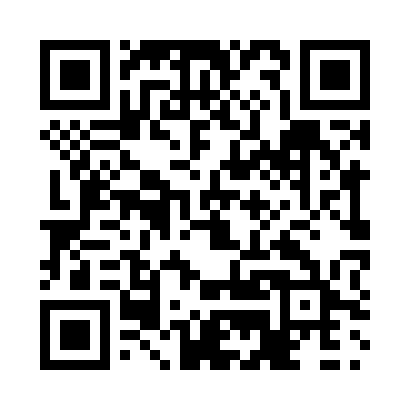 Prayer times for Comeaus Hill, Nova Scotia, CanadaWed 1 May 2024 - Fri 31 May 2024High Latitude Method: Angle Based RulePrayer Calculation Method: Islamic Society of North AmericaAsar Calculation Method: HanafiPrayer times provided by https://www.salahtimes.comDateDayFajrSunriseDhuhrAsrMaghribIsha1Wed4:446:161:216:208:279:592Thu4:426:141:216:218:2810:003Fri4:416:131:216:228:3010:024Sat4:396:111:216:228:3110:045Sun4:376:101:216:238:3210:056Mon4:356:091:216:248:3310:077Tue4:336:081:216:248:3410:098Wed4:326:061:216:258:3510:109Thu4:306:051:216:268:3710:1210Fri4:286:041:206:268:3810:1411Sat4:276:031:206:278:3910:1512Sun4:256:021:206:288:4010:1713Mon4:236:001:206:288:4110:1814Tue4:225:591:206:298:4210:2015Wed4:205:581:206:298:4310:2216Thu4:195:571:206:308:4410:2317Fri4:175:561:216:318:4510:2518Sat4:165:551:216:318:4610:2619Sun4:145:541:216:328:4710:2820Mon4:135:531:216:338:4810:2921Tue4:115:531:216:338:4910:3122Wed4:105:521:216:348:5010:3223Thu4:095:511:216:348:5110:3424Fri4:075:501:216:358:5210:3525Sat4:065:491:216:358:5310:3726Sun4:055:491:216:368:5410:3827Mon4:045:481:216:378:5510:4028Tue4:035:471:216:378:5610:4129Wed4:025:471:226:388:5710:4230Thu4:015:461:226:388:5810:4331Fri4:005:461:226:398:5910:45